FY23 Nevada CWD SummaryCWD SURVEILLANCE CONDUCTED BY THE NEVADA DEPARTMENT OF WILDLIFE. Reporting period: July 1, 2022, to June 30, 2023.Introduction: In fiscal year 2023, the Nevada Department of Wildlife Sampled 416 animals from over 64 hunt units for Chronic Wasting Disease, the majority of which were adult mule deer. All animals were negative. Based on the last several years of sampling, we believe Nevada remains CWD free. The data below outlines the findings from FY23. Numbers Sampled:By Region:Sampling Regions: 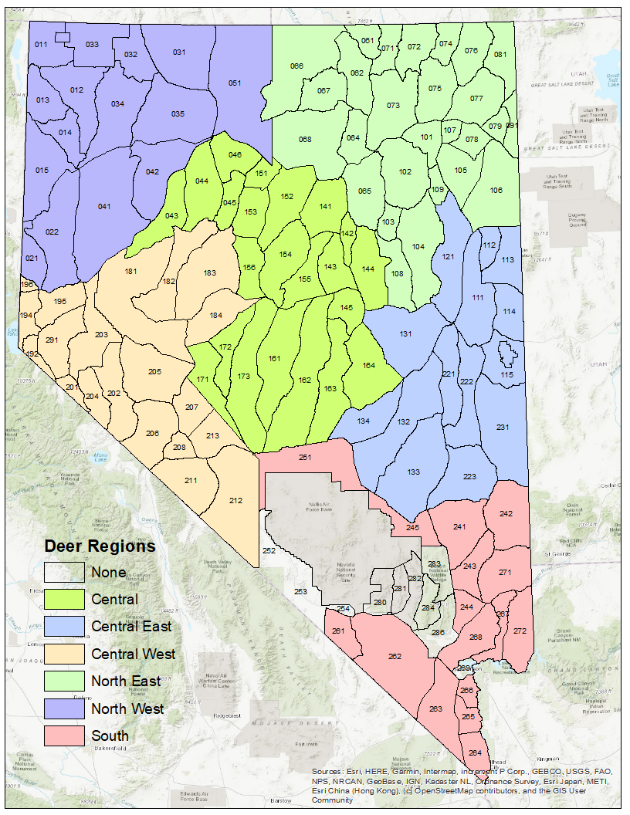 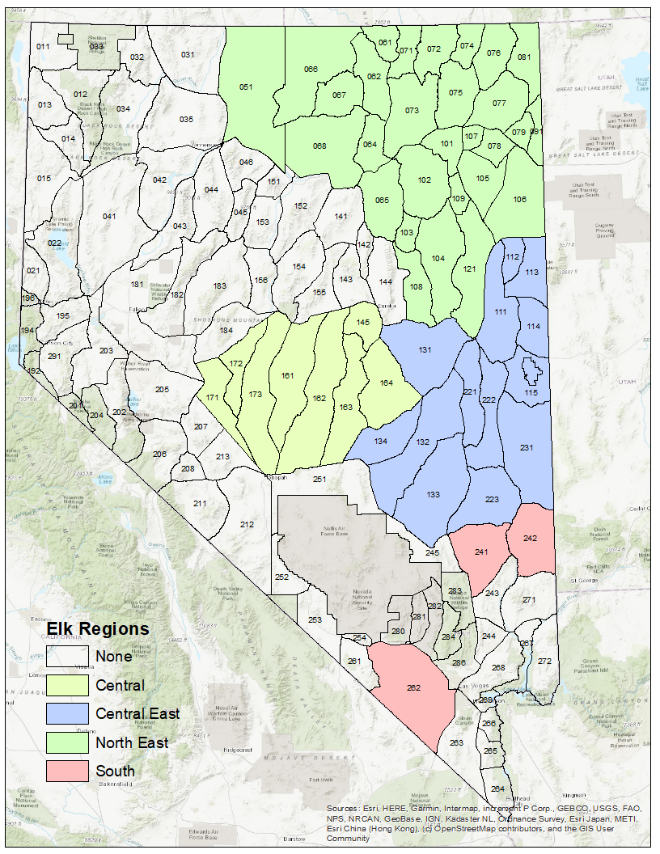    Sampling by Regions:Confidence of Freedom from DiseaseThe following describes the confidence we are free from the disease in the last year by using all the data from the last 2 years. This is based on a points system where points are given to each sample based on the likelihood that the animal had CWD. This point system was developed by Walsh et. al1.The below charts describe our results. Points are as described above. The detectable prevalence is the disease prevalence at which would expect to have detected a positive in the specified area with the percent confidence described in the previous column. This means that CWD prevalence is below this prevalence, if not at zero. The maximum infected population is the population within the area that would be infected if the prevalence were at the maximum, it could be without being detected.Walsh, Daniel P., ed. Enhanced surveillance strategies for detecting and monitoring chronic wasting disease in free-ranging cervids. US Department of the Interior, US Geological Survey, 2012.Summary: Confidence of freedom of disease is calculated as the CWD prevalence we can differentiate from a prevalence of zero with 95 percent confidence. The more negative animals in an area sampled, the smaller the prevalence we can detect with confidence. Thus, the results above demonstrate both the prevalence above which we would expect a positive result and the number of animals infected above which we would expect a positive result.For last year’s data we can detect a statewide prevalence above 3.6% in elk and 1.0% in mule deer and thus can be certain there are not more than 436 elk and 688 mule deer infected in the state. Based on two years of data we are certain that no more than 2.2% of elk and 0.6% of deer are infected, with a maximum infected number of 270 elk and 381 mule deer. These calculations assume randomly sampling however, so it is a possible for a higher prevalence to occur in a localized area.For CWD regions detectable prevalence over the last two years for mule deer was 17% in the North West, 1.5% in the North East, 1.9% in the Central East, 2.9% in the Central, 7.5% in the Central West and 16.6% in the South. Numbers for Elk are much higher due to lower population and thus lower harvest. The prevalence is much higher in the South and western regions due to the lower density of deer and elk and thus fewer animals able to be sampled. However, this higher detectable prevalence does correspond to a cutoff of fewer individuals in the Central West and South, maintaining sensitivity in these areas.  Numbers were much higher for the North East due to low numbers of samples collected and a relatively robust population. Given the low prevalence we can detect on statewide basis we are optimistic that Nevada remains CWD free for the time being. However, these numbers are spread across the state and thus we would miss detecting a local area of high prevalence or a very low prevalence statewide. Hunt units sampled over last 2 years: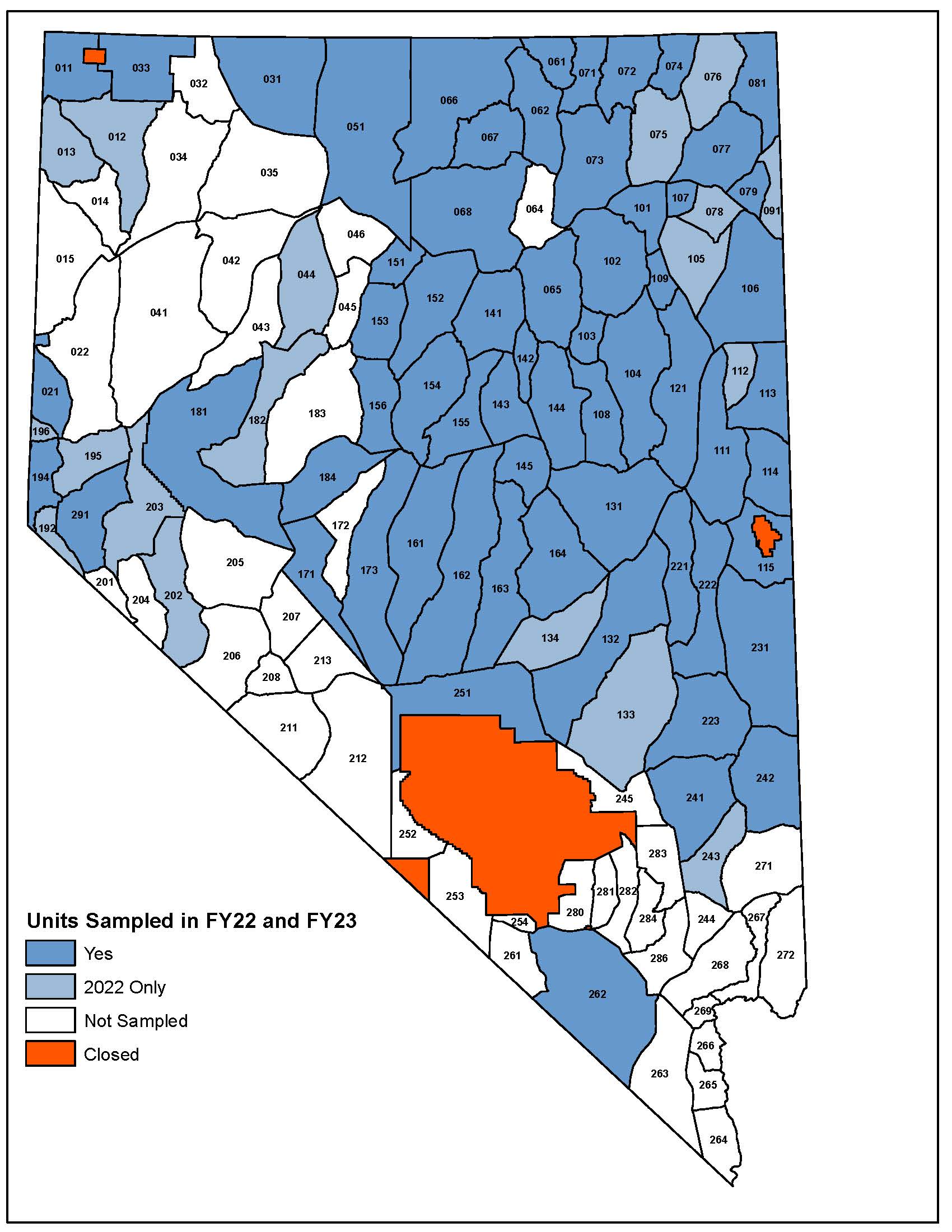 Hunt UnitElk TotalMule Deer TotalTotal Mortality /HBC110110210110310221330110510550611340620440650221660110670440680770712350723710073033074022077549079101081516010111112110233538310307711041670106101010710111080330109011011183240011321301141780115426112188160131145013201101410330Hunt UnitElk TotalMule Deer TotalTotal Mortality /HBC1420220143033014402929014502201510111152022115302201540151501550770156011016102201622130163112016402201710220173021211181022018401101940222221549022257120223022023181119024101102420330251011026205502910440Unknown1340Total7434041414Sampling by Sex and Age ClassSampling by Sex and Age ClassSampling by Sex and Age ClassSampling by Sex and Age ClassSampling by Sex and Age ClassSampling by Sex and Age ClassSampling by Sex and Age ClassSampling by Sex and Age ClassSampling by Sex and Age ClassFawnFawnYearlingYearlingAdultAdultAllHunt Units SampledMaleFemaleMaleFemaleMaleFemaleAllHunt Units SampledMule Deer124732553434261Elk002056157324RegionMule DeerElkTotal% NegativeNorth East13536171100%North West10010100%Central East7934113100%Central96399100%Central West909100%South10010100%Other314100%Total34274416100% Point systems for Elk and Deer for CWD sampling Point systems for Elk and Deer for CWD sampling Point systems for Elk and Deer for CWD samplingDescriptions Mule Deer Elk Suspect Female 13.6 18.8 Suspect Male 11.5 8.8 Other (i.e. predator kill) 1.9 1.4 Roadkill Adult Male 2.0 2.3 Roadkill Adult Female 1.1 2.0 Hunter Harvest Adult Male 1.0 1.2 Hunter Harvest Adult Female 0.6 1.0 Point analysis from CWD sampling FY22Point analysis from CWD sampling FY22Point analysis from CWD sampling FY22Point analysis from CWD sampling FY22Point analysis from CWD sampling FY22Point analysis from CWD sampling FY22Sum of PointsPopulation EstimateConfidenceDetectable prevalencemaximum infectedNorth EastNorth EastNorth EastNorth EastNorth EastNorth EastElk42669095%7.13%477Mule Deer111.52930095%2.69%787North WestNorth WestNorth WestNorth WestNorth WestNorth WestMule Deer10.9822095%27.48%2259Central EastCentral EastCentral EastCentral EastCentral EastCentral EastElk38.8486095%7.72%375Mule Deer64.61090095%4.64%505CentralCentralCentralCentralCentralCentralElk3.673095%83.21%607Mule Deer87.91215095%3.41%414Central WestCentral WestCentral WestCentral WestCentral WestCentral WestMule Deer10.9512095%27.48%1407SouthSouthSouthSouthSouthSouthElk026095%100.00%260Mule Deer9.2201595%32.56%656Total StateTotal StateTotal StateTotal StateTotal StateTotal StateTotal Mule Deer2956770595%1.02%688Total Elk84.41228095%3.55%436Total379.47998595%0.79%632FOR FY22 and FY23 combinedFOR FY22 and FY23 combinedFOR FY22 and FY23 combinedFOR FY22 and FY23 combinedFOR FY22 and FY23 combinedFOR FY22 and FY23 combinedSum of PointsPopulation EstimateConfidenceDetectable prevalencemaximum infectedNorth EastNorth EastNorth EastNorth EastNorth EastNorth EastElk70.8669095%4.23%283Mule Deer198.72930095%1.51%442North WestNorth WestNorth WestNorth WestNorth WestNorth WestMule Deer17.6822095%17.02%1399Central EastCentral EastCentral EastCentral EastCentral EastCentral EastElk55.8486095%5.37%261Mule Deer155.61090095%1.93%210CentralCentralCentralCentralCentralCentralElk9.673095%31.21%228Mule Deer103.31215095%2.90%352Central WestCentral WestCentral WestCentral WestCentral WestCentral WestMule Deer39.8512095%7.53%385SouthSouthSouthSouthSouthSouthElk026095%100.00%260Mule Deer18201595%16.64%335Total StateTotal StateTotal StateTotal StateTotal StateTotal StateTotal Mule Deer5336770595%0.56%381Total Elk136.21228095%2.20%270Total669.27998595%0.45%358